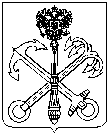 МЕСТНАЯ  АДМИНИСТРАЦИЯВНУТРИГОРОДСКОГО МУНИЦИПАЛЬНОГО  ОБРАЗОВАНИЯ САНКТ-ПЕТЕРБУРГА МУНИЦИПАЛЬНЫЙ  ОКРУГКОМЕНДАНТСКИЙ  АЭРОДРОМПОСТАНОВЛЕНИЕ  23.11.2016 года 			Санкт-Петербург                                            №475Об утверждении требований к порядку разработки и принятия правовых актов о нормировании в сфере закупок для обеспечения нужд внутригородского Муниципального образования Санкт-Петербурга Муниципальный округ Комендантский аэродром, содержанию указанных актов и обеспечению их исполнения	В соответствии с пунктом 4 статьи 19 Федерального закона от 05.04.2013 № 44-ФЗ «О контрактной системе в сфере закупок товаров, работ, услуг для обеспечения государственных и муниципальных нужд», постановлением Правительства Российской Федерации от 18.05.2015 №476 «Об утверждении общих требований к порядку разработки и принятия правовых актов о нормировании в сфере закупок, содержанию указанных актов и обеспечению их исполнения» ПОСТАНОВЛЯЮ:1. Утвердить требования к порядку разработки и принятия правовых актов о нормировании в сфере закупок для обеспечения нужд внутригородского Муниципального образования Санкт-Петербурга Муниципальный округ Комендантский аэродром, содержанию указанных актов и обеспечению их исполнения согласно приложению №1.2. Разместить указанное постановление в единой информационной системе в сфере закупок не позднее семи дней после его официального опубликования.3. Контроль исполнения настоящего постановления оставляю за собой.4. Настоящее постановление вступает в силу с момента его официального опубликования.Приложение №1 к ПМАот  23.11.2016 г. №475ТРЕБОВАНИЯк порядку разработки и принятия правовых актов о нормировании в сфере закупок для обеспечения нужд внутригородского Муниципального образования Санкт-Петербурга Муниципальный округ Комендантский аэродром, содержанию указанных актов и обеспечению их исполнения1. Настоящий документ определяет требования к порядку разработки, принятия, содержанию, обеспечению исполнения правовых актов Местной администрации  внутригородского Муниципального образования Санкт-Петербурга Муниципальный округ Комендантский аэродром (далее – Местная администрация), утверждающих правила нормирования в сфере закупок товаров, работ, услуг для обеспечения муниципальных нужд, а именно:правила определения нормативных затрат на обеспечение функций Местной администрации  и подведомственного ей казенного учреждения (далее – правила определения нормативных затрат);правила определения требований к закупаемым Местной администрацией и подведомственному ей казенному учреждению отдельным видам товаров, работ, услуг (в том числе предельные цены товаров, работ, услуг) (далее – правила определения требований).;нормативные затраты на обеспечение функций Местной администрации, Муниципального совета и подведомственных ей казенных учреждений;требования к закупаемым Местной администрацией и подведомственным ей казенным учреждением отдельным видам товаров, работ, услуг (в том числе предельные цены товаров, работ, услуг).2. Указанные в п.1. нормативные правовые акты издаются главой Местной администрации в форме постановлений.3. Нормативный правовой акт Местной администрации, устанавливающий Правила определения нормативных затрат должен содержать:Порядок расчета нормативных затрат, в том числе формулы расчета и порядок их применения.Порядок расчета нормативных затрат, не предусматривающий применение формул.Требование об определении Местной администрацией  нормативов количества и (или) цены товаров, работ, услуг, в том числе сгруппированных по должностям работников и (или) категориям должностей работников.4.  Нормативный правовой акт Местной администрации, устанавливающий Правила определения требований должен содержать:Порядок определения значений характеристик (свойств) отдельных видов товаров, работ, услуг (в том числе предельных цен товаров, работ, услуг), включенных в утвержденный Местной администрацией перечень отдельных видов товаров, работ, услуг , в отношении которых устанавливаются потребительские свойства (в том числе характеристики качества) и иные характеристики, имеющие влияние на цену отдельных видов товаров, работ, услуг (далее - ведомственный перечень).Порядок отбора отдельных видов товаров, работ, услуг (в том числе предельных цен товаров, работ, услуг), закупаемых Местной администрацией и подведомственным ей казенным учреждением для включения в ведомственный перечень.Форму ведомственного перечня.5. Нормативные правовые акты Местной администрации, утверждающие требования к отдельным видам товаров, работ, услуг, закупаемым Местной администрацией и подведомственным ей казенным учреждением, должны содержать следующие сведения:Наименование заказчиков (подразделений заказчиков), в отношении которых устанавливаются требования к отдельным видам товаров, работ, услуг (в том числе предельные цены товаров, работ, услуг).Перечень отдельных видов товаров, работ, услуг с указанием характеристик (свойств) и их значений.6. Нормативные правовые акты Местной администрации, утверждающие нормативные затраты, должны определять:Порядок расчета нормативных затрат, для которых правилами определения нормативных затрат не установлен порядок расчета;Нормативы количества и (или) цены товаров, работ, услуг, в том числе сгруппированные по должностям работников и (или) категориям должностей работников.7. Требования к правовой форме, порядку согласования, срокам утверждения и размещения в единой информационной системе в сфере закупок правовых актов о нормировании в сфере закупок. Для проведения обсуждения в целях общественного контроля (далее – обсуждение) проектов нормативных правовых актов, указанных в пункте 1 настоящего документа, в соответствии с пунктом 6 Общих требований к порядку разработки и принятия правовых актов о нормировании в сфере закупок, содержанию указанных актов и обеспечению их исполнения, утвержденных постановлением Правительства Российской Федерации от 18.05.2015 №476 (далее – общие требования), Местная администрация:7.1.Размещает проекты указанных нормативных правовых актов на официальном сайте МО Комендантский аэродром в информационно-телекоммуникационной сети «Интернет» (далее – официальный сайт).7.2. Рассматривают предложения общественных объединений, юридических и физических лиц, экспертов, поступившие в электронной или письменной форме, в порядке и сроки, установленные Федеральным законом «О порядке рассмотрения обращений граждан Российской Федерации».7.3. По результатам рассмотрения поступивших предложений:составляется справка, в которой указываются причины учета или отклонения предложения;в случае необходимости вносятся изменения в проект правового акта, указанного в пункте 1 настоящего документа;лицу, направившему предложение, направляется мотивированный ответ;не позднее семи рабочих дней со дня рассмотрения предложений размещает эти предложения и ответы на официальном сайте.8. Проекты нормативных правовых актов, указанные в абзаце 3 и 4 пункта 1  настоящего требования, подлежат обязательному предварительному обсуждению на заседании Общественного совета при Местной администрации по рассмотрению вопросов нормирования в сфере закупок для муниципальных нужд  внутригородского Муниципального образования Санкт-Петербурга Муниципальный округ Комендантский аэродром (далее – общественный совет). Общественный совет осуществляет свою деятельность в соответствии с Положением об Общественном Совете, утвержденным постановлением Местной администрации. По результатам рассмотрения решения Общественного Совета о необходимости доработки проекта правового акта разработчик проекта, в случае необходимости, вносит изменения в проект правового акта, либо формирует мотивированное заключение об отсутствии необходимости внесения изменений и в срок не позднее 3 рабочих дней с даты формирования указанного заключения размещает его на официальном сайте.9. Внесение изменений в нормативные правовые акты, указанные в абзацах 1 и 2 пункта 1 настоящего требования, производится до 1 октября года, предшествующего периоду, на который осуществляется планирование закупок товаров, работ, услуг для обеспечения муниципальных нужд.10. Нормативные правовые акты, указанные в абзацах 3 и 4 пункта 1 настоящего требования, принимаются ежегодно до 1 ноября текущего финансового года.11. Нормативные правовые акты, указанные в абзацах 3 и 4 пункта 1 настоящего документа, могут устанавливать требования к отдельным видам товаров, работ, услуг, закупаемым одним или несколькими заказчиками, и нормативные затраты на обеспечение функций Местной администрации, Муниципального совета и (или) подведомственных казенных учреждений.12. Требования к отдельным видам товаров, работ, услуг и нормативные затраты применяются для обоснования объекта и (или) объектов закупки соответствующего заказчика.13. Правовые акты, указанные пункте 1 настоящего документа, подлежат размещению в единой информационной системе в сфере закупок не позднее семи дней после их подписания.Глава Местной администрации  МО Комендантский аэродром    М.Ю.Брызгалова